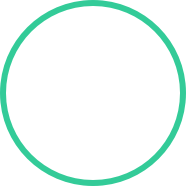 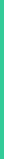 Prénom NOM
Postenom@neospheres.eu
+33 X XX XX XX XX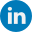 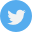 monportailrh.com Paris • Montpellier • Frankfurt • London • New York